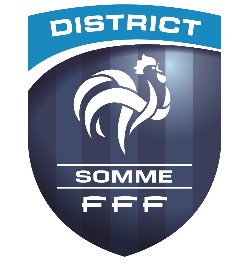 NOM DU CLUB : NOM DU PRESIDENT : NOM :                                                                                  PRENOM : N° TELEPHONE : @ ADRESSE MAIL : NOM :                                                                        PRENOM :FONCTION DANS LE CLUB :N° TELEPHONE :@ ADRESSE MAIL : NOM :                                                                         PRENOM : FONCTION DANS LE CLUB : TELEPHONE : @ ADRESSE MAIL : 